СИСТЕМЫ ТРИГОНОМЕТРИЧЕСКИХ УРАВНЕНИЙ (ПОВТОРЕНИЕ)1. Простейшие системы уравненийК ним отнесем системы, в которых или одно из уравнений является линейным, или уравнения системы могут быть решены независимо друг от друга.Пример 1Решим систему уравнений 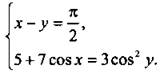 Так как первое уравнение является линейным, то выразим из него переменную  и подставим во второе уравнение:  Используем формулу приведения и основное тригонометрическое тождество. Получим уравнение  или  Введем новую переменную t = sin у. Имеем квадратное уравнение 3t2 - 7t + 2 = 0, корни которого t1 = 1/3 и t2 = 2 (не подходит, так как sin у ≤ 1). Вернемся к старой неизвестной и получим уравнение sin y = 1/3, решение которого  Теперь легко найти неизвестную:  Итак, система уравнений имеет решения  где n ∈ Z.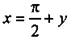 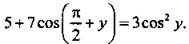 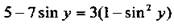 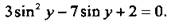 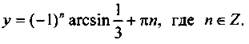 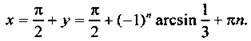 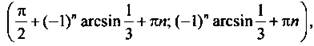 Пример 2Решим систему уравнений 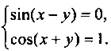 Уравнения системы независимы. Поэтому можно записать решения каждого уравнения. Получим:  Почленно сложим и вычтем уравнения этой системы линейных уравнений и найдем:  откуда 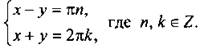 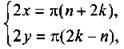 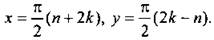 Обратим внимание на то, что в силу независимости уравнений при нахождении х - у и х + у должны быть указаны разные целые числа n и k. Если бы вместо k было также поставлено n, то решения имели бы вид:  При этом было бы потеряно бесконечное множество решений и, кроме того, возникла бы связь между переменными xи у: х = 3у (чего нет на самом деле). Например, легко проверить, что данная система имеет решение х = 5π и у = п (в соответствии с полученными формулами), которое при k= n найти невозможно. Поэтому будьте внимательнее.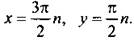 2. Системы вида 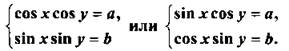 Такие системы приводятся к простейшим при сложении и вычитании уравнений. При этом получим системы  или  Отметим очевидное ограничение:     и  Само же решение подобных систем сложностей не представляет.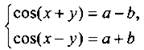 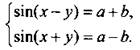 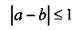 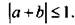 Пример 3 Решим систему уравнений 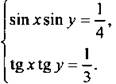 Преобразуем сначала второе уравнение системы, используя равенство  Получим:  Подставим в числитель этой дроби первое уравнение: и выразим  Теперь имеем систему уравнений  Сложим и вычтем эти уравнения. Имеем:  или  Запишем решения этой простейшей системы:  Складывая и     вычитая эти линейные уравнения, находим: 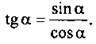 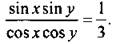 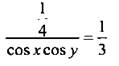 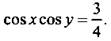 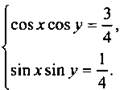 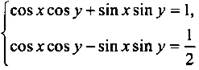 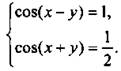 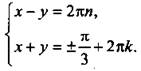 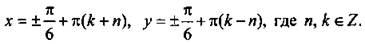 3. Системы вида 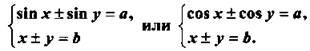 Такие системы можно рассматривать как простейшие и решать их соответствующим образом. Однако есть и другой способ решения: преобразовать сумму тригонометрических функций в произведение и использовать оставшееся уравнение.Пример 4Решим систему уравнений 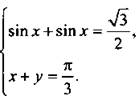 Сначала преобразуем первое уравнение, используя формулу для суммы синусов углов. Получим:  Используя второе уравнение, имеем:  откуда  Выпишем решения этого уравнения:  С учетом второго уравнения данной системы получаем систему линейных уравнений  Из этой системы находим  Такие решения удобно записать в более рациональном виде. Для верхних знаков имеем:  для нижних знаков - 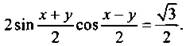 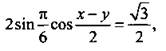 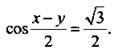 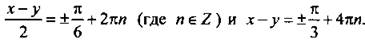 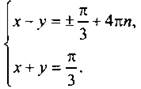 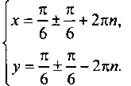 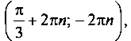 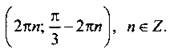 СИСТЕМЫ ПОКАЗАТЕЛЬНЫХ УРАВНЕНИЙ (ПОВТОРЕНИЕ)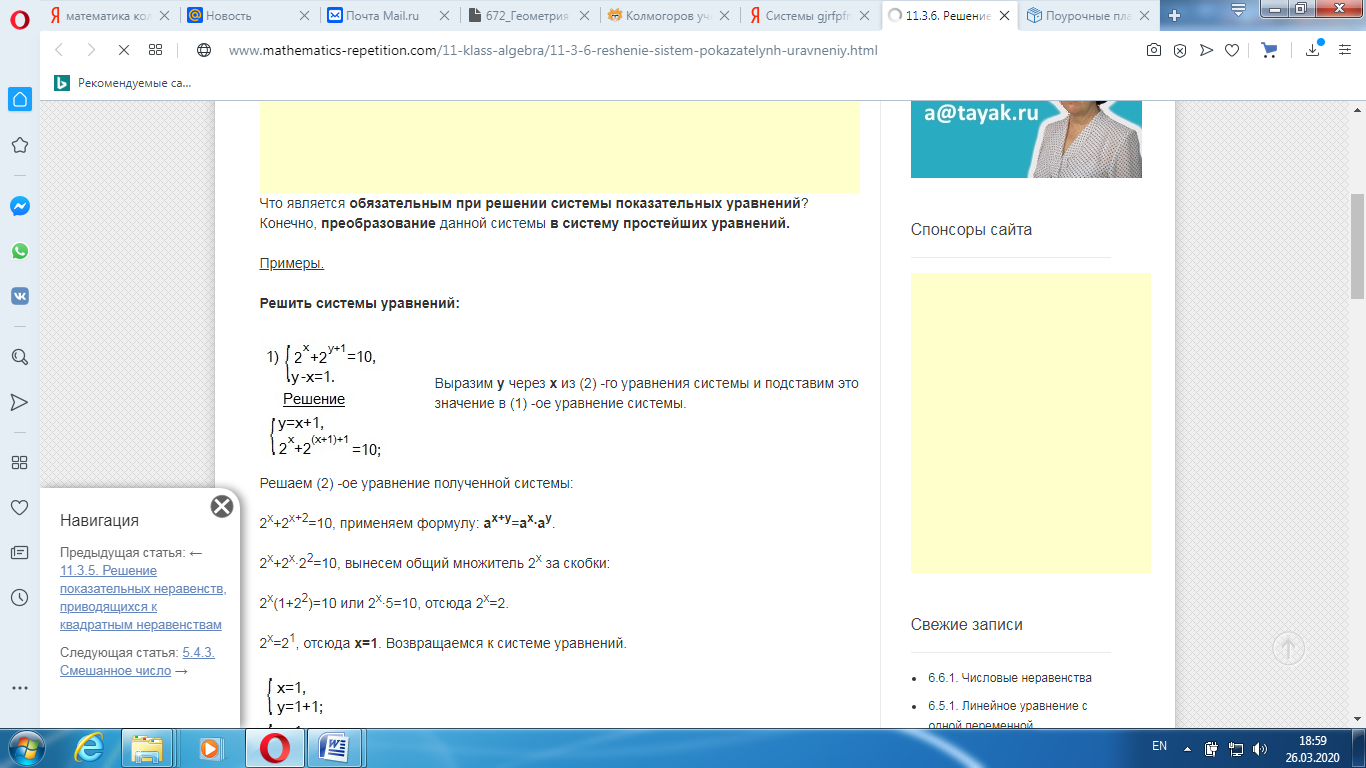 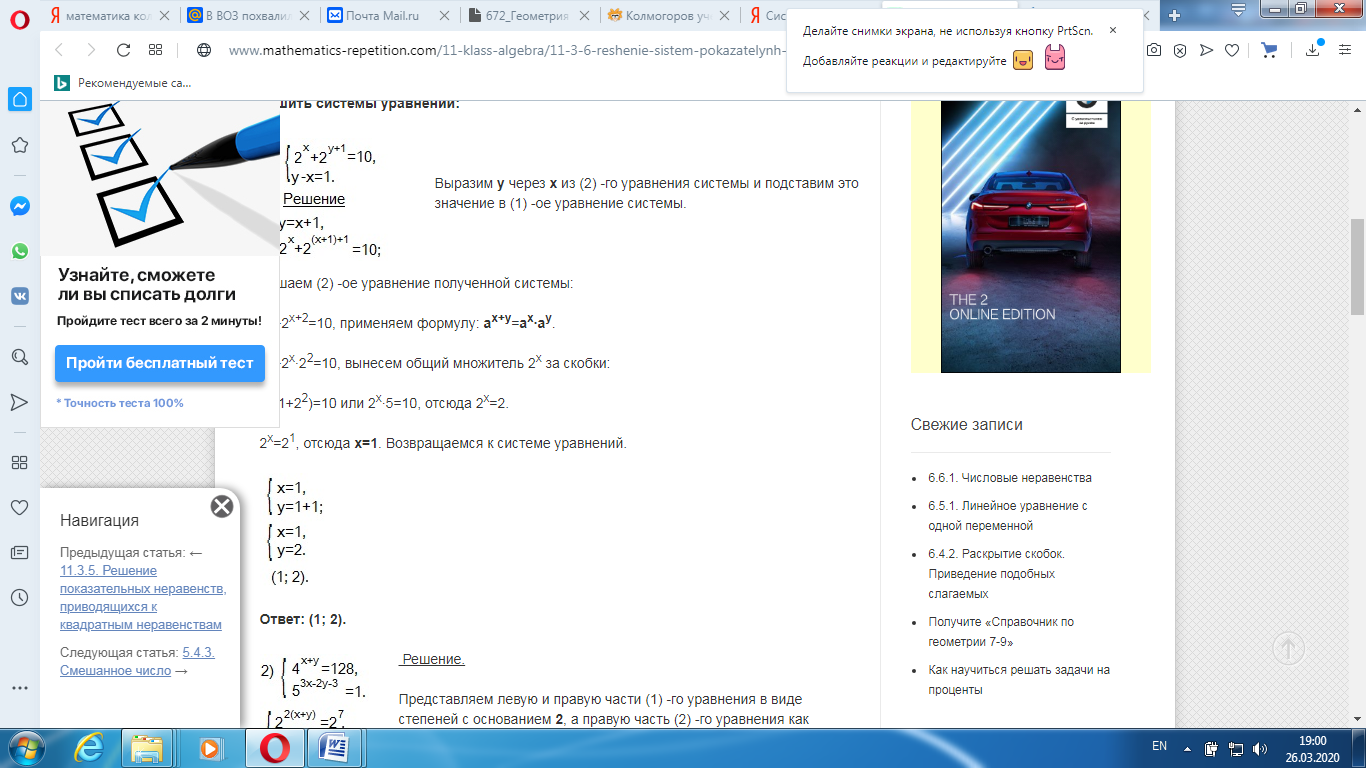 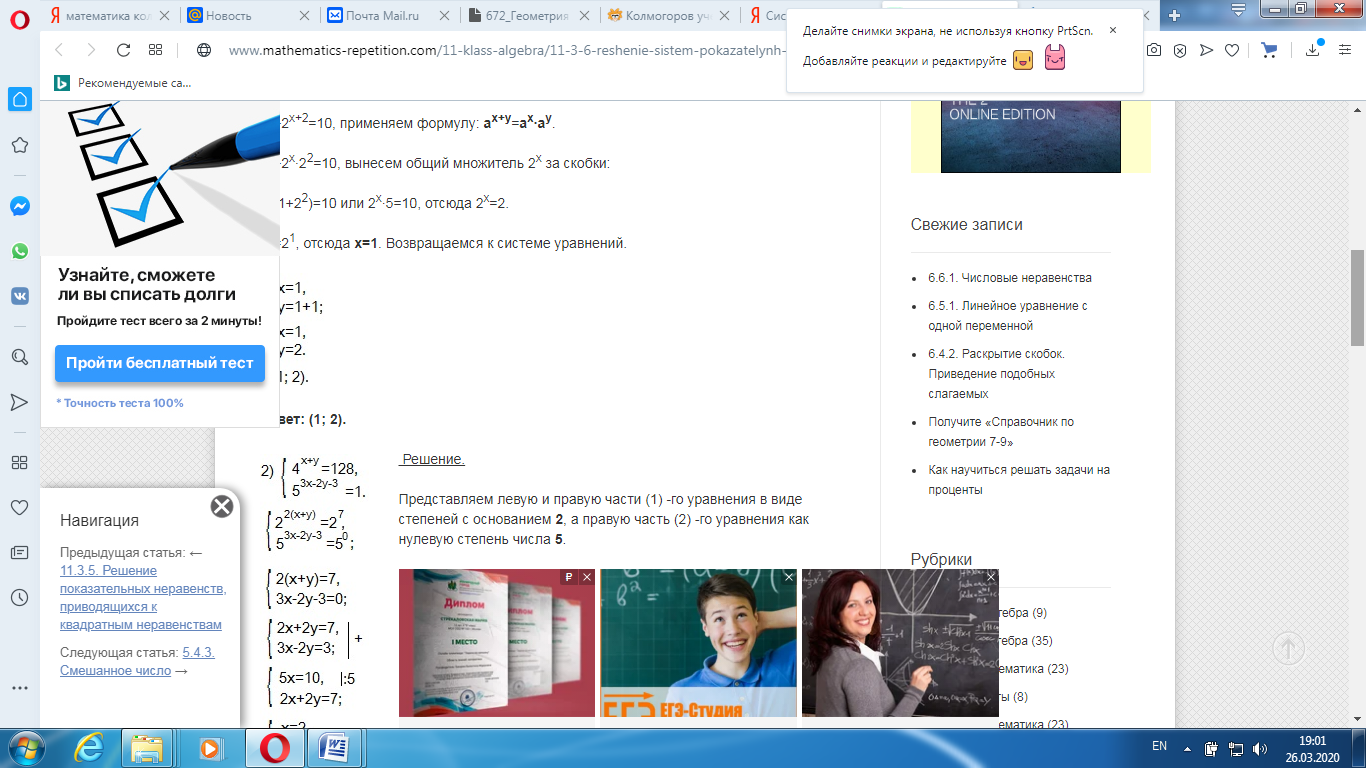 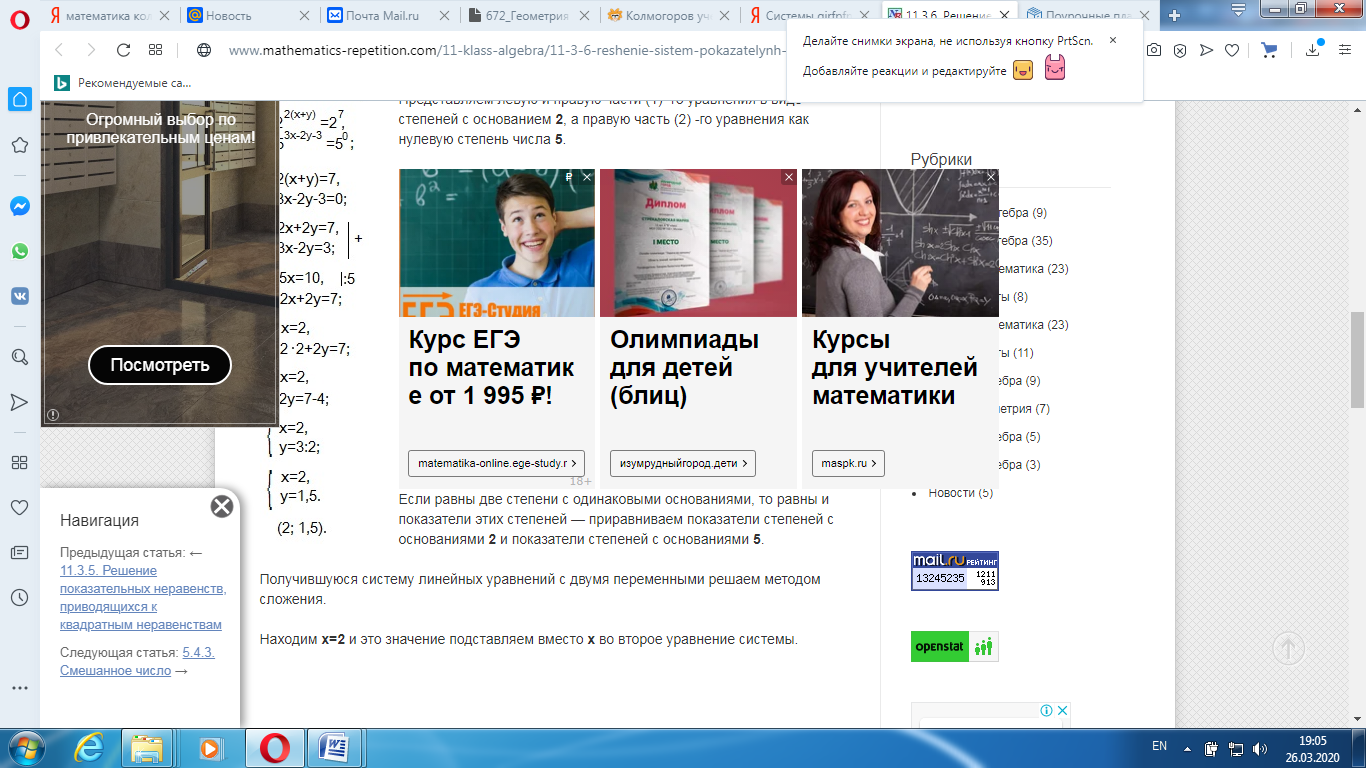 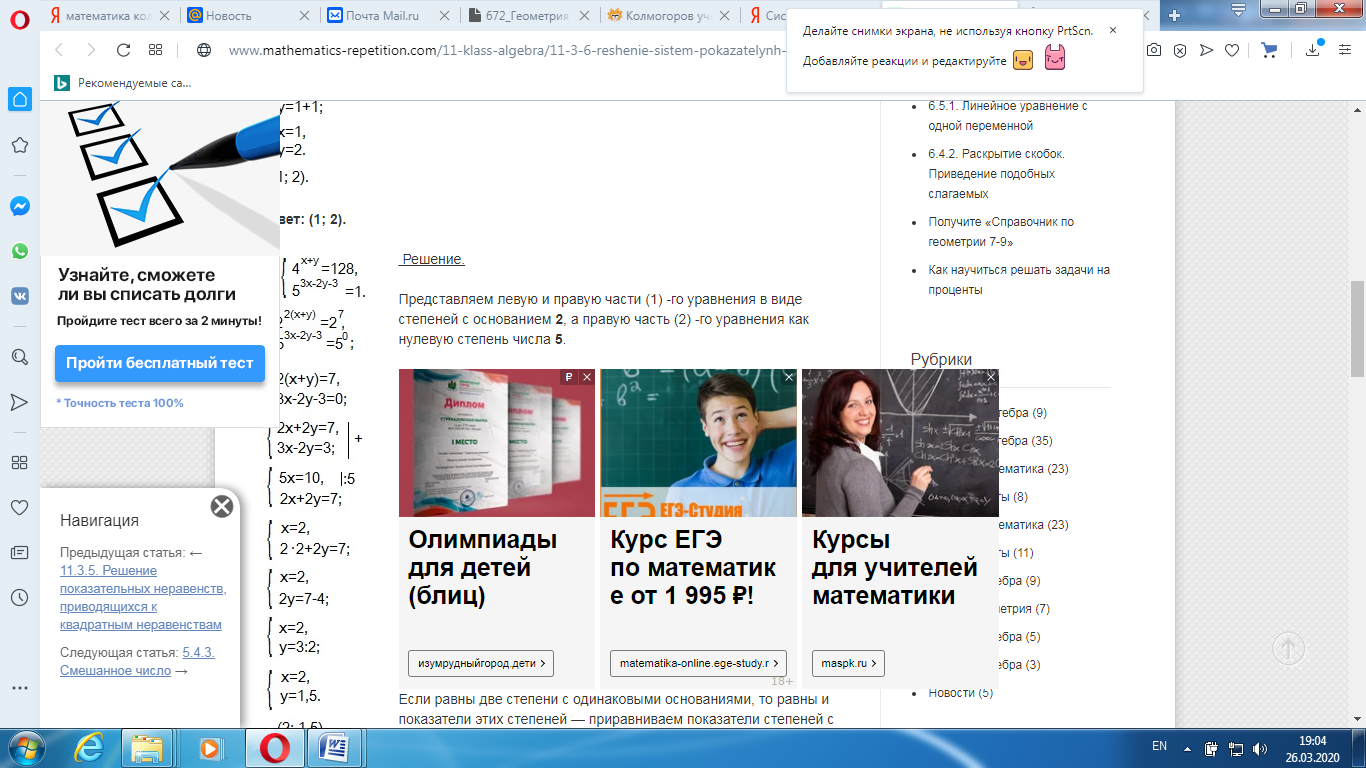 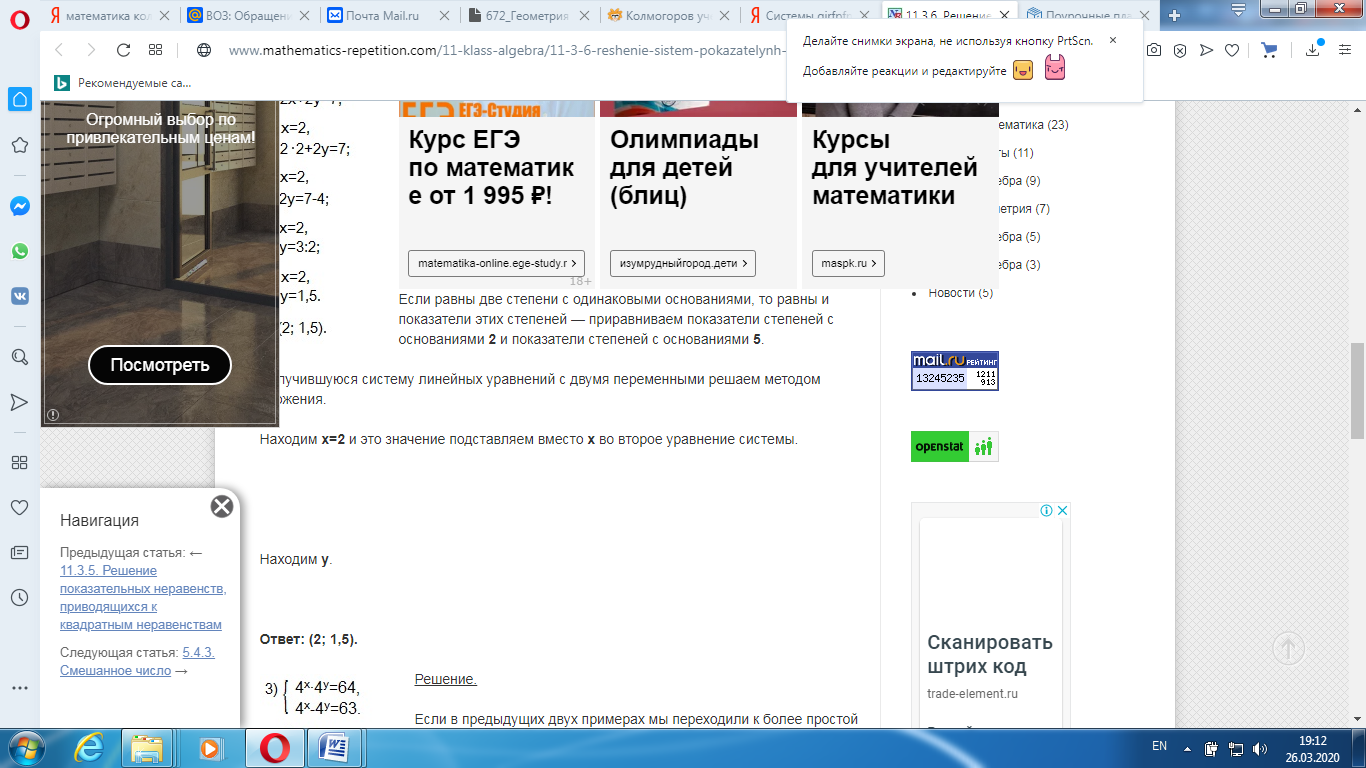 